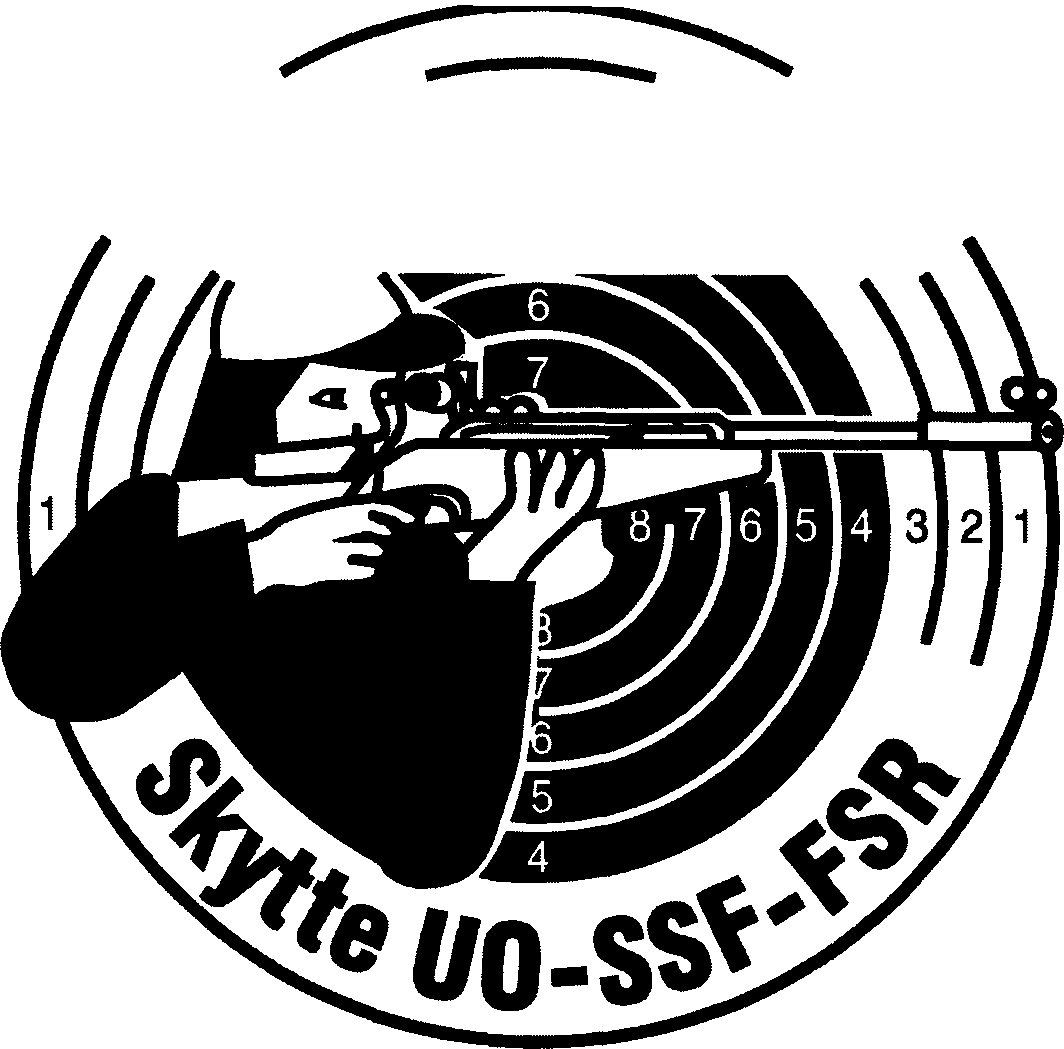 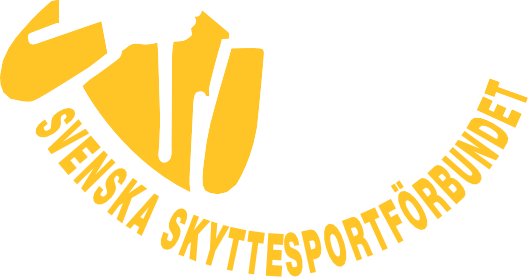 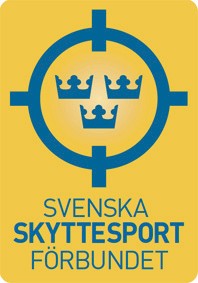 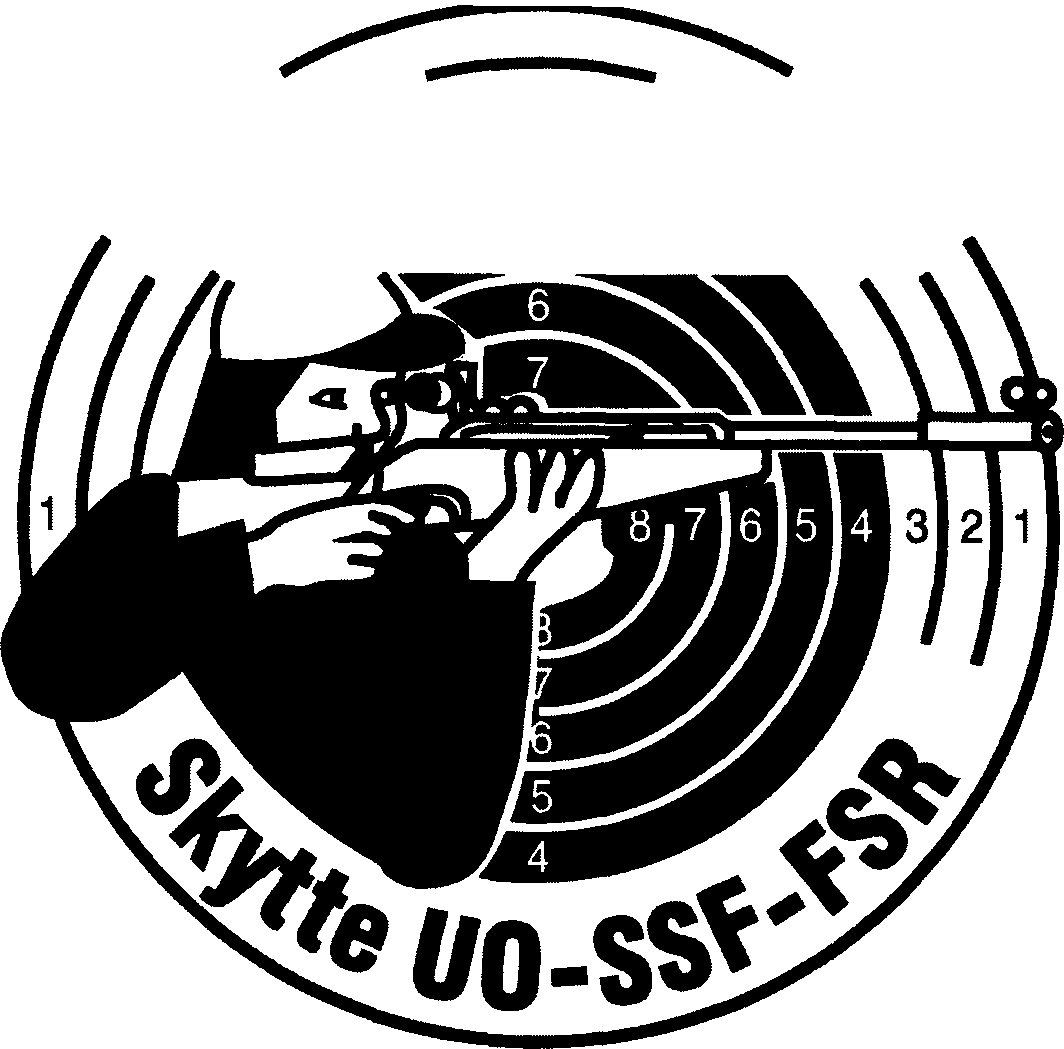 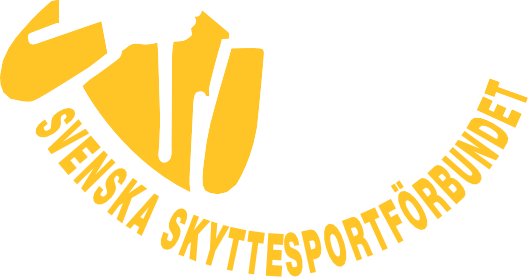 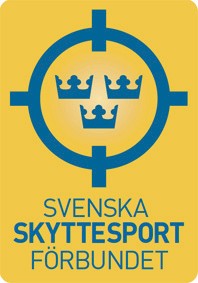 Diplomtilldelat......................................................................................................................................................................................................för deltagande iSKYTTIADEN.................................................................................................... den.........................................................................................................................................................................................................Tävlingsledare